Midway Elementary School 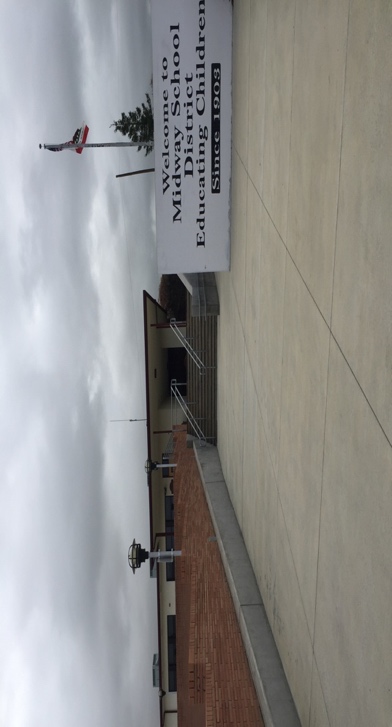 Designated 20193 Year Avg. Math -6.2 Below StandardELA 8.7 Above StandardMidway School District   Kern CountyName of Principal/Superintendent: Al Quezada259 F Street, Fellows, Ca. (661)768-4344                 Website: midwayschooldistrict.orgDate: January 29, 2020 Email: alquezada@midwaytigers.comSchool Profile Midway elementary School is a small rural school district on the southeast side of Kern County in a small oil town, established around 1903.  The small K-8 school district reports total enrollment of 88 students (Data Quest, 2019-2020).School Demographics The student populations include 58% socioeconomically disadvantaged and 12 qualifying for special education services. The population is predominately white, with 77%, 17% of the students are Hispanic or Latino and 5% are two or more races or other.  With such a small student population, individual accommodations are  the main contributing factor to the students’ success.Contributing Factors15 to 1 student to teacher ratio plus aides in the classroom which lends itself to differentiation of instructionDiagnostic done continuously due to small group ratioSmall classes can meet their needs of all students Reteach and extended learning opportunitiesHigher expectationsCan’t hide from the teacher Ability to slow down the curriculum from 5 to 8 days as needed for student learningAllows for combo classes to be successfulPrograms/Curriculum used to fidelity throughout all grades.Journeys-Cold ReadsRunning RecordsMid-Chapter and Performance assessmentsGoMathReteachMoved from 5 to 8-day instruction unitsEarly First InstructionCompuCat used as a differentiation tool for mathOne-on-one site wordsEarly subject matter exposure -Students learn from each other with combo classes – i.e. First grade instruction is heard and learned by Kindergarten students Repetitive instruction- i.e. first grade students hear kindergarten instruction which layers their learning from possible lost units of learning and reminders of what was learned. Writing includes Mentor Sentences-  https://www.scholastic.com/teachers/blog-posts/mary-blow/17-18/Mastering-Grammar-with-Mentor-Sentences-Part-1/Writing CityBubble Maps Communication/Collaboration Monday morning go over the week check in and time collaborate  regarding students and share strategies.PLC across grade levels-First Wednesday of every monthSocial Emotional Learning (SEL)The TIGER way- students come to class ready to learnAccountable recognition Go through expectations at the beginning of the year explains the rewardsStudents come to class ready to learnStudent RecognitionStrong community connection – The Community surrounding Midway school is very active in the success of the students.  Contributing Factors